KALIFORNIALAINEN TEMAKI-SUSHINäitä susheja on hauska tehdä kotona, sillä niiden ei tarvitse näyttää täydellisiltä. Norilevyt (japanilaista merilevää ) https://www.hankosushi.fi/merileva/ kääritään käsin täyteen ympärille tötteröksi- kuin käärisi paperia kukkakimpun ympärille – ja syödään wasabin, sijakastikkeen  ja säilötyn inkiväärin kanssa. Tarjoa sushit alkupaloina tai lisää määriä  ja järjestä täytteet kulhoihin, niin että  vieraat voivat itse kääriä omat alkupalana. 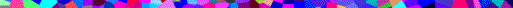 MAIDOTON, KANANMUNATON, GLUTEENITON JA PÄHKINÄTÖNValmisteluaika: 40 minuuttiaKypsennysaika: 20 minuuttia8 hengelle MAIDOTON, KANANMUNATON, GLUTEENITON JA PÄHKINÄTÖNValmisteluaika: 40 minuuttiaKypsennysaika: 20 minuuttia8 hengelle 1 rkl SushietikkaaripausSuolaa1 tl Sokeria 150 gLyhytjyväistä sushiriisiä  huuhdottuna 3 dlVettä4 Norilevyä puoliksi leikattuna¼ tl Wasabitahnaa8 tlSopivaa majoneesia4 Salaatinlehteä 2 ½ cm:n paloiksi revittyinä8Isoa jättikatkarapua keitettynä ja kuorittuna 8 tlLentokalan tai lohen mätiä5 cm:nPala kurkkua ohuiksi tikuiksi leikattuna ja siemenet  poistettuna ¼ Avokadoa 8 viipaleeksi leikattuina ja sitruunamehuun kastettuna Lisää suola ja sokeri etikan joukkoon ja sekoita, kunnes mausteet ovat liuenneet. Mittaa riisi ja vesi kattilaan. Kuumenna kiehuvaksi, sekoita ja käännä levy mahdollisimman pienelle. Nosta kansi päälle ja anna riisin poreilla hiljalleen 15-20 minuuttia tai kunnes vesi on imeytynyt  ja riisi on tahmeaa. Nosta kattila levyltä ja jätä riisi 10 minuutiksi kannen alle. Lisää viinietikkaseos  ja sekoita riisi haarukalla kuohkeaksi.Kokoa makit (norikääröt). Ota puolikas norilevy ja pane se karkea puoli ylöspäin vasemman kätesi puolelle. Levitä kukkuraruokalusikallinen riisiä levyn vasemmalle puoliskolle, niin että se peittää puolet levystä.Sekoita wasabi ja majoneesi keskenään. Ota 1 tl wasabimajoneesia ja levitä se vinottaiseksi raidaksi riisin päälle vasemmasta alakulmasta alkaen.Asettele pala salaatinlehteä, katkarapu, 1 tl mätiä sekä kurkku- ja avokadoviipale riisikerroksen toisen puolikkaan päälle majoneesirajaan saakka.Nosta varovasti mutta napakasti riisillä päällystetyllä norin  vasen alakulma ja taita se täytteen päälle riisin  oikeaa yläkulmaa kohti vasemman peukalon  avulla rullaten. On tärkeää kääriä tiivis rulla ja saada kulmat kohdakkain. Käännä sitten paljaan levyn oikea yläkulma täytteen  ympärille niin, että muodostuu tötterö. Kastele viimeinen kulma vedellä, jotta se tarttuu kiinni.Tee sama lopuille norilevyille. Lisää suola ja sokeri etikan joukkoon ja sekoita, kunnes mausteet ovat liuenneet. Mittaa riisi ja vesi kattilaan. Kuumenna kiehuvaksi, sekoita ja käännä levy mahdollisimman pienelle. Nosta kansi päälle ja anna riisin poreilla hiljalleen 15-20 minuuttia tai kunnes vesi on imeytynyt  ja riisi on tahmeaa. Nosta kattila levyltä ja jätä riisi 10 minuutiksi kannen alle. Lisää viinietikkaseos  ja sekoita riisi haarukalla kuohkeaksi.Kokoa makit (norikääröt). Ota puolikas norilevy ja pane se karkea puoli ylöspäin vasemman kätesi puolelle. Levitä kukkuraruokalusikallinen riisiä levyn vasemmalle puoliskolle, niin että se peittää puolet levystä.Sekoita wasabi ja majoneesi keskenään. Ota 1 tl wasabimajoneesia ja levitä se vinottaiseksi raidaksi riisin päälle vasemmasta alakulmasta alkaen.Asettele pala salaatinlehteä, katkarapu, 1 tl mätiä sekä kurkku- ja avokadoviipale riisikerroksen toisen puolikkaan päälle majoneesirajaan saakka.Nosta varovasti mutta napakasti riisillä päällystetyllä norin  vasen alakulma ja taita se täytteen päälle riisin  oikeaa yläkulmaa kohti vasemman peukalon  avulla rullaten. On tärkeää kääriä tiivis rulla ja saada kulmat kohdakkain. Käännä sitten paljaan levyn oikea yläkulma täytteen  ympärille niin, että muodostuu tötterö. Kastele viimeinen kulma vedellä, jotta se tarttuu kiinni.Tee sama lopuille norilevyille. MUUNNELMIA Vaihtoehtoisia täytteen aineksia ovat esimerkiksi  raaka sushikala, kevyesti höyrytetty parsa, ohueksi viipaloitu porkkana, siitake- tai muut sienet, jotka on keitetty soijakastikkeella maustetussa liemessä, rapupuikot, kevätsipuli, sokeriherneet, tuore juoksevaa tai uppopaistettu tofu sekä seesaminsiemenet. MUUNNELMIA Vaihtoehtoisia täytteen aineksia ovat esimerkiksi  raaka sushikala, kevyesti höyrytetty parsa, ohueksi viipaloitu porkkana, siitake- tai muut sienet, jotka on keitetty soijakastikkeella maustetussa liemessä, rapupuikot, kevätsipuli, sokeriherneet, tuore juoksevaa tai uppopaistettu tofu sekä seesaminsiemenet. VARO kala- ja äyriäisallergioita. Käytä merenelävien tilalla kasviksia tai tofua (katso yllä olevaa listaa). Jos tarjoat soijakastiketta, varmista tarvittaessa, että se on gluteenitonta.  VARO kala- ja äyriäisallergioita. Käytä merenelävien tilalla kasviksia tai tofua (katso yllä olevaa listaa). Jos tarjoat soijakastiketta, varmista tarvittaessa, että se on gluteenitonta.  